HACETTEPE ÜNİVERSİTESİ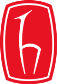 ATATÜRK İLKELERİ VE İNKILÂP TARİHİ ENSTİTÜSÜDoktora Yeterlik Sınavı Tutanak Formu1- ÖĞRENCİ BİLGİLERİBilgileri yukarıda verilen Anabilim Dalımız öğrencisinin doktora yeterlik sınavı  .…/…../…… tarihinde yapılmış olup, adayın yapılan sınav sonucunda:DOKTORA YETERLİK SINAVI NOT ÇİZELGESİNot: 26.11.2016Kasım 2016 tarihli H.Ü. Lisansüstü Eğitim-Öğretim ve Sınav Yönetmeliği uyarınca; geçme başarı notu en az 75’tir.BAŞARILI                              BAŞARISIZA1    A2    A3    B1   B2          B3     C1    C2    C3   F1    F2    F3    E    HOlduğuna         OY BİRLİĞİ         OY ÇOKLUĞU        olduğuna karar verilmiştir. 2- DOKTORA YETERLİK SINAV JÜRİSİ ÜYELERİHACETTEPE ÜNİVERSİTESİ LİSANSÜSTÜ EĞİTİM-ÖĞRETİM VESINAV YÖNETMELİĞİDoktora Yeterlik sınavıMADDE 39 – (1) Derslerini başarı ile tamamlayarak 90 AKTS kredisini elde eden ve akademik ortalaması 4 üzerinden en az 3,00 olan öğrenci, takip eden yarıyılda Yeterlik Sınavına Hazırlık dersini seçer. Bu dersin sonunda gireceği yeterlik sınavı, öğrencinin alanındaki temel konular ve kavramlar ile doktora çalışmasıyla ilgili bilimsel araştırma derinliğine sahip olup olmadığının ölçülmesidir.(2) Yüksek lisans derecesi ile kabul edilen öğrenci en geç beşinci yarıyılın, lisans derecesi ile bütünleşik doktora programına kabul edilmiş olan öğrenci en geç yedinci yarıyılın sonuna kadar yeterlik sınavına girmek zorundadır.(3) Yeterlik sınavları, enstitü akademik ana sanat/anabilim kurulu veya YÖK tarafından onaylanmış akademik bilim dalı kurullarının görüşü ve enstitü yönetim kurulu tarafından onaylanan yeterlik sınav jürisi tarafından yapılır. Yeterlik sınav jürisi en az ikisi başka yükseköğretim kurumundan olmak üzere, danışman dahil beş asıl ve en az birisi başka yükseköğretim kurumundan olmak üzere iki yedek öğretim üyesinden oluşur.(4) Yeterlik sınavı, öğrencinin bulunduğu programdaki temel ders konularını içerecek şekilde düzenlenir. Sınav yazılı ve sözlü olarak iki bölüm halinde yapılır. Yazılı sınavdan en az 70 puan alan öğrenci sözlü sınava girebilir. Yazılı sınavdan başarılı olan öğrenci, en çok 90 dakikalık bir sözlü sınava alınır. Yeterlik sınav notu, yazılı sınav notunun %60’ı ile sözlü sınav notunun %40’ının toplamı olup 100 tam puan üzerinden değerlendirilir. Başarı notu en az 75’tir. Gerekçeli ve yazılı sınav sonuç raporu anabilim dalı başkanlığınca yeterlik sınavını izleyen üç iş günü içinde ilgili tutanakla birlikte enstitü müdürlüğüne bildirilir. Yeterlik sözlü sınavı öğretim elemanları, lisansüstü öğrenciler ve alanın uzmanlarından oluşan dinleyicilerin katılımına açık olarak yapılır.(5) Yeterlik sınavı jürisinin önerisi ve enstitü yönetim kurulu kararı ile yeterlik sınavında başarılı olan öğrenciye, ders yükünü tamamlamış olsa bile, toplam yerel kredinin üçte birini geçmemek koşuluyla fazladan ders/dersler yüklenebilir. Öğrenci, bu derste/derslerde tez savunma sınavına girmeden önce başarılı olmak zorundadır.(6) Yeterlik sınavında başarısız olan öğrenci başarısız olduğu bölüm/bölümlerden bir sonraki yarıyılda tekrar sınava alınır. Bu sınavda da başarısız olan öğrencinin doktora programı ile ilişiği kesilir.(7) Lisans derecesi ile bütünleşik doktora programına kabul edilmiş ve en az yedi dersini başarı ile tamamlamış bir öğrenci yüksek lisans programına geçebilir.NotlarMADDE 16 – (1) Ders başarı durumunu ifade eden puanlar, katsayıları ve anlamları aşağıda belirtilmiştir:a)Puanlar              Notlar            Katsayılar95-100                 A1                   4,0090-94                   A2                   3,7585-89                   A3                   3,5080-84                   B1                   3,2575-79                   B2                   3,0070-74                   B3                   2,7565-69                   C1                   2,5060-64                   C2                   2,2555-59                   C3                   2,000-54                      F3                   0,00                             F2                   0,00                             F1                   0,00b) Harf notu karşılıkları şunlardır:1) G notu: Kredisiz derslerde ve Özel Konular dersinde başarılı,2) K notu: Kredisiz derslerde ve Özel Konular dersinde başarısız,3) F1 notu: Devamsızlık nedeniyle genel sınava girme hakkı yok, başarısız,4) F2 notu: Genel sınava girme hakkı olduğu halde girmedi, başarısız,5) F3 notu: Genel sınava girdi, başarısız,6) H notu: Mazeretli,7) E notu: Eksik çalışma.(3) Bir dersten başarılı sayılmak için yüksek lisans öğrencilerinin en az C1, doktora/sanatta yeterlik öğrencilerinin ise en az B2 notu almış olmaları gerekirAdı:Anabilim Dalı:Atatürk İlkeleri ve İnkılâp TarihiSoyadı:Program Adı:DoktoraNumarası:Danışmanı:Telefonu:YAZILI SINAV NOTUYAZILI SINAV NOTUSÖZLÜ SINAV NOTUSÖZLÜ SINAV NOTUGENEL NOT ORTALAMASI%100%60%100%40(YAZILI %60+SÖZLÜ%40)Unvanı, Adı, SoyadıKurumu – BölümüTarihİmza1-2-3-4-5-